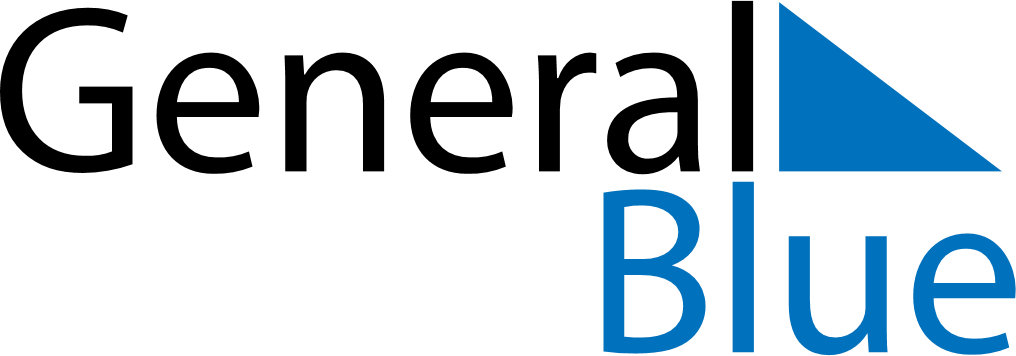 April 2029April 2029April 2029April 2029April 2029April 2029ZimbabweZimbabweZimbabweZimbabweZimbabweZimbabweMondayTuesdayWednesdayThursdayFridaySaturdaySunday1Easter Sunday2345678Easter Monday910111213141516171819202122Independence Day2324252627282930NOTES